Mulighedserklæringved tidsbegrænsede helbredsbetingede problemer med at varetage arbejdetMulighedserklæringen anvendes, hvor medarbejderens helbredsforhold har ført til sygefravær. Attesten giver arbejdsgiver og medarbej­ der mulighed for at fa lægens vurdering af, hvorvidt medarbejderen fremover kan varetage relevante arbejdsfunktioner, uden at helbredet forværres. Formålet er at fastholde medarbejderen i arbejdet.Medarbejderen tager den underskrevne mulighedserklæring med til sin lægen.Arbeidsgiver og medarbeiderSvgefraværMedarbejderens funktionsnedsættelser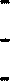 Påvirkede jobfunktioner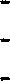   5. Vurderin   af de aktuelle forhold	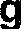 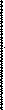 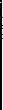 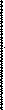 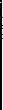 Arbejdsgivers og medarbejders forslag til ændringer i arbeidsfunktioner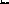 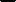 Lægens attesteringLæge og patient gennemgår oplysningerne, og lægen vurderer, om de beskrevne arbejdsforhold og de eventuelt anførte forslag i pkt. 6 imødekommer de skånehensyn, der bør tages til patientens aktuelle helbredstilstand.Patienten bringer den attesterede mulighedserklæring tilbage til arbejdsgiver. Attesten honoreres af arbejdsgiver efter regning. Lægen kan vælge at opkræve honoraret hos patienten mod udlevering af kvitteret regning. Patienten er da berettiget tit at fa beløbet refunderet hos arbejdsgiver.Lægens vurdering	Sæt XLægens uddvbende kommentarer til vurderinger i pkt. 7VarighedAttestudstedendelæge06.01.02.01	Lægeforeningens Attestudvalg og Arbejdsmarkedsstyrelsen. Attestens hjemmel findes i Sygedagpengelovens § 36 a.Arbejdsforholdene skønnes alene pa baggrund af oplysningerne i punkterne 3 og 4 forsvarlige i forhold til helbredet.Arbejdsforholdene skønnes alene pa baggrund af oplysningerne i punkterne 3 og 4 forsvarlige i forhold til helbredet.Arbejdsforholdene skønnes alene pa baggrund af oplysningerne i punkterne 3 og 4 forsvarlige i forhold til helbredet.Arbejdsforholdene skønnes alene pa baggrund af oplysningerne i punkterne 3 og 4 forsvarlige i forhold til helbredet.Arbejdsforholdene skønnes alene pa baggrund af oplysningerne i punkterne 3 og 4 forsvarlige i forhold til helbredet.Arbejdsforholdene skønnes pa baggrund af oplysningerne i punkterne 3, 4 og 6 forsvarlige i forhold til helbredet.Arbejdsforholdene skønnes pa baggrund af oplysningerne i punkterne 3, 4 og 6 forsvarlige i forhold til helbredet.Arbejdsforholdene skønnes pa baggrund af oplysningerne i punkterne 3, 4 og 6 forsvarlige i forhold til helbredet.Arbejdsforholdene skønnes pa baggrund af oplysningerne i punkterne 3, 4 og 6 forsvarlige i forhold til helbredet.Arbejdsforholdene skønnes pa baggrund af oplysningerne i punkterne 3, 4 og 6 forsvarlige i forhold til helbredet.Arbejdsforholdene skønnes pa baggrund af oplysningerne i punkterne 3, 4 og 6 forsvarlige i forhold til helbredet. Visse af de i punkt 6 anførte ændringer skønnes dog ikke påkrævede. Lægen anfører hvilke i okt. 8.Arbejdsforholdene skønnes pa baggrund af oplysningerne i punkterne 3, 4 og 6 forsvarlige i forhold til helbredet. Visse af de i punkt 6 anførte ændringer skønnes dog ikke påkrævede. Lægen anfører hvilke i okt. 8.Arbejdsforholdene skønnes pa baggrund af oplysningerne i punkterne 3, 4 og 6 forsvarlige i forhold til helbredet. Visse af de i punkt 6 anførte ændringer skønnes dog ikke påkrævede. Lægen anfører hvilke i okt. 8.Arbejdsforholdene skønnes pa baggrund af oplysningerne i punkterne 3, 4 og 6 forsvarlige i forhold til helbredet. Visse af de i punkt 6 anførte ændringer skønnes dog ikke påkrævede. Lægen anfører hvilke i okt. 8.Arbejdsforholdene skønnes pa baggrund af oplysningerne i punkterne 3, 4 og 6 forsvarlige i forhold til helbredet. Visse af de i punkt 6 anførte ændringer skønnes dog ikke påkrævede. Lægen anfører hvilke i okt. 8.Arbejdsforholdene skønnes ikke forsvarlige, og der bør foretages yderligere ændringer. Lægen anfører de påkrævede skånehensyn i pkt. 8.Arbejdsforholdene skønnes ikke forsvarlige, og der bør foretages yderligere ændringer. Lægen anfører de påkrævede skånehensyn i pkt. 8.Arbejdsforholdene skønnes ikke forsvarlige, og der bør foretages yderligere ændringer. Lægen anfører de påkrævede skånehensyn i pkt. 8.Arbejdsforholdene skønnes ikke forsvarlige, og der bør foretages yderligere ændringer. Lægen anfører de påkrævede skånehensyn i pkt. 8.Arbejdsforholdene skønnes ikke forsvarlige, og der bør foretages yderligere ændringer. Lægen anfører de påkrævede skånehensyn i pkt. 8.Fravær fra arbejdet tilrådes. Lægen begrunder dette i pkt. 8.IFravær pa fuld tid. (Sæt X)  	1Fravær pa deltid. (Anfør reduktionsgrad)Fravær pa deltid. (Anfør reduktionsgrad)